Information for ParticipantsYou are invited to participate as a subject in the research project [name of project].The aim of this project is [aim of project].Your involvement in this project will be [description of tasks and procedures, and estimation of time required], and the right to withdraw from the project at any time, including withdrawal of any information provided without any penalty.As a follow-up to this investigation, you will be asked to [description of any subsequent involvement].In the performance of the tasks and application of the procedures there are risks of [description of any risks foreseen and add mitigation undertaken].The results of the project may be published, but you may be assured of the complete confidentiality of data gathered in this investigation: the identity of participants will not be made public without their consent. To ensure anonymity and confidentiality, [description of steps taken to ensure anonymity and confidentiality].The project being carried out [as a requirement for course or degree (where relevant)] by [name of principal researcher] under the supervision of [name of the supervisor (where relevant)], who can be contacted at [telephone number(s)]. He/she/they will be pleased to discuss any concerns you may have about participation in the project.The project has been reviewed and approved by the Maldives National University Ethics Committee[Researchers name][Contact Address] [Date] CONSENT FORM[Name of Project]I have read and understood the description of the above-named project. On this basis I agree to participate as a subject in the project, and I consent to publication of the results of the project with the understanding that anonymity will be preserved.I understand also that I may at any time withdraw from the project, including withdrawal of any information I have provided.I note that the project has been reviewed and approved by The Maldives National University Ethics Committee.Name (please print) …………………………………………………….Signature: Date: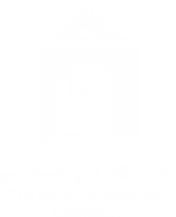 Information Sheet        Consent form